Membership Number .....................(If applicable )                           Application for Membership/Renewal 23/24HISTORICAL RADIO SOCIETY OF AUSTRALIA INC.(Incorporated in Victoria - A 22838 K)Membership Secretary, P.O. Box 7081, Spring Gully, Victoria 3550, Australia.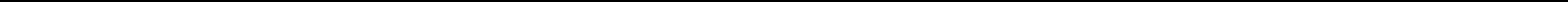 I, ...................................................................................................................... ; .................................................(Full name of applicant)	(Preferred first name)of ...........................................................................................................................................Postcode .....…...... (Address)Occupation .......................................... Phone ........................................... Mobile ………………………………E-mail .........................................................................................If admitted as a member, I agree to be bound by the rules of the HRSA.  See https://hrsa.org.au About/RulesSignature: .................................................................................... Date: ...........................If you wish to be a second member please tick the box and enter the Membership number ( if applicable)  and name of the member whose address you share here ……………………………………………Please tick this box if you do NOT want your contact details, i.e. Name, 'phone No., address and e-mail to be disclosed to other members.Please list your interests and radio experience, if any, overleaf.Membership Fee:  Australian Residents: $50  For a second member (no Journal) $10. Overseas Applicants: $70 (AUD). For second member $10(AUD). Bank Draft in AUD, payable to “HRSA Membership”Membership Fee Remittance methods:  1) EFT /Internet Banking  ( PREFERRED METHOD)  2) Direct Deposit in bank  3) Cheque/Money Order: Payable to “HRSA Membership “Bank Details:Please ensure you QUOTE YOUR MEMBERSHIP NUMBER (If known), SURNAME and INITIAL in the description section while doing EFT/Internet banking/Direct Deposit. Please send this application form and remittance or evidence of transfer to Membership Secretary at the address at the top of the form OR by email to jjgreig@bigpond.com.  Not required for renewing members unless details have changed.Please read the full terms and conditions of Membership on https://hrsa.org.au Please indicate your payment method:    EFT  	            Direct Deposit                 Cheque               Money OrderOFFICE USE ONLYImportant Information for New Members and Renewing MembersWho needs to complete this form
1.	New members or lapsed members (non-financial for more than one financial year).
2.	Renewing members paying by cheque or money order 3. 	Renewing members whose contact details have changed.If Paying by EFT/Direct Deposit:Please QUOTE YOUR MEMBERSHIP NUMBER or “NEW” if joining for the first time, SURNAME and INITIAL in the description section. This will ensure you continue to receive Radio Waves and retain access to parts and Auctions. If Paying by Cheque/Money Order:Please write your name and membership number (if known) on the back of the cheque/money order and post it with the Application for Membership/Renewal to the Membership Secretary, PO Box 7081 Spring Gully, VIC 3550.Overseas Subscribers. Your payment by Bank Draft or other method needs to be in Australian Dollars please. If you remit in your local currency, then the bank charges the HRSA nearly half the amount paid, which is already below cost, due to international postal charges. No mixed ordersOnly send membership payments to the membership secretary please, not a mixed order. An example of mixed order: “please renew my membership, and I want three valves and a HRSA book”. Mixed orders create a massive increase in workload, so will be returned unprocessed. RulesThe Society is governed by model rules set out by Government for all registered not for profit Associations. The rules are listed on the WEB page.  They include reasonable conduct within and outside the HRSA, including honesty. They also state as the HRSA is a not for profit organization.  Therefore HRSA sales or auctions of Radios and associated spares, books and the like are to further member’s collections and should not be sold for profit, on say Ebay.  If in doubt, please contact the President or Vice-President. Your Radio experience – new members onlyIf you have previous experience in Radio, please let us know here.………………………………………………………………………………………………………………………………………………………………………………………………………………………………………………………………………………………………………………………How did you hear about the HRSA – new members only………………………………………………………………………………………………………………………………………………………………………………………………………………………………………………………………………………………………………………………      BSB Number :  633000     ( Bendigo Bank)      BSB Number :  633000     ( Bendigo Bank)      Account No    : 162540967Account Name    : HRSA MembershipDATE REC.PAYMENT DETAILSCOMMITTEEAPPROVALDBASE UPDATEDWELCOME PACK SENTBACK ISSUES SENT